個案研討： 校內自摔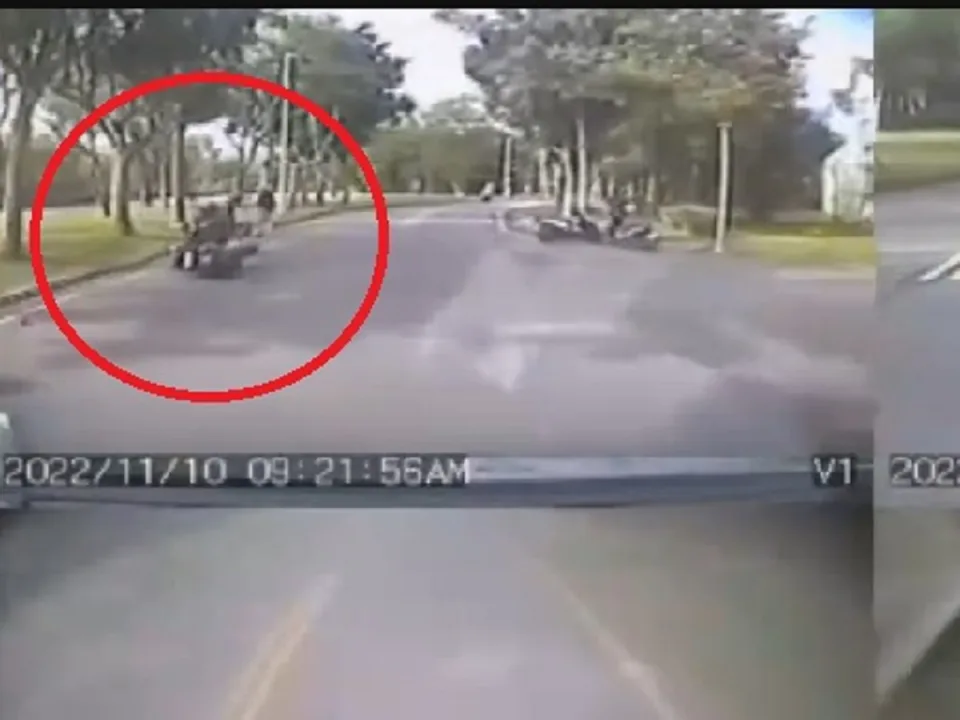 以下為一則新聞報導，請就此事件加以評論：國立東華大學校內今（10）日發生一起死亡車禍，1名洪姓男大生，騎乘機車在校內外環道不慎自摔，頭部重傷送醫不治。巧合的是，去年同一天也有一名女大生因機車自摔身亡，校園交通安全再度引發重視。東華大學校園廣達250公頃，師生多半靠汽機車、腳踏車出入。去年同一天深夜，一名大二謝姓女學生也在校內外環道騎乘普通重型機車過彎時失控自摔，傷重不治。校方表示，二年前規畫斥資近600萬元設置區段測速示範點，但學生會以「不是愈慢愈安全」而反對。如今又傳出不幸，校方將持續與學生溝通討論，希望推動區段測速，確保校園交通安全。（2022/11/10 中廣新聞網）傳統觀點東華大學校長也表達遺憾，並表示近年校內共發生了3起自撞死亡意外，都是在外環道轉角處，但3處地點都不同，未來會再持續與學生溝通討論，希望能推動區段測速，在彎道裝上減速墊。東華大學學生會長：「外環彎道是一個直線之後，馬上接一個，類似近90度直角的轉彎，所以過去那邊，也是滿常發生一些車禍，確實是還滿危險的」。原先為了改善交通安全，校方於2020年決定在校內設「區間測速」，不過遭到學生會反對，認為不是越慢越安全，這會嚴重影響到學生權益，校方應該多納入學生的意見，因此目前仍未啟用。人性化設計觀點    提供一個安全的校內行車環境，是東華大學的基本責任。既然近年來校內已經發生3起自撞死亡事故，的確應該重視！這3起死亡事故都是在轉彎處，且還在不同路段，而且連女生都會自撞，再加上未造成死亡的事故，相信問題應該相當嚴重，其實這就是表示該校校內的交通系統一定存在問題，需要全面的檢討改善。    校方原規劃的校內「區間測速」只是治標，就算再推動後師生都能遵守速限或對超速者開了罰單，可是必然的結果是帶來道路的功能降低和所有人的不便和抱怨，但是根本的問題還在，並沒有解決。    我們看到的現象其實只是結果，是現行系統運作之下的結果，如果我們不能接受這樣的結果，可以試著改變現有系統的參數，如果不見效果或推動困難，那就要從改變現有的系統著手了。校內道路會造成嚴重到發生死亡的事故，而且還都是發生在不同路段的轉彎處且都是自撞，顯然是事出有因的。我們不要把事故的原因都歸為超速，是不是也可以檢討事故路段轉彎的角度設計、道路路面的防滑設計、附近樹木或設施的位置(避免二次傷害)、減速墊、夜間照明、反射鏡、警示標誌……等等，並廣納師生的意見，重新調整和規劃？因為，實在不該再發生類似的事故了！    同學們，你還有什麼補充意見或點子？請提出分享討論。